SOUHLAS SE ZPRACOVÁNÍM OSOBNÍCH ÚDAJŮŽádost o zaslání výsledků e-mailem za účelem obeznámení pacienta o zdravotním stavuŽádám, aby laboratoř Skupiny Unilabs, kontaktní adresa Evropská 2589/33b, 160 00 Praha 6, zaslala laboratorní výsledky vyšetření, na které jsem se objednal/a, na mnou uvedenou e-mailovou adresu.Jsem si vědom/a, že zaslaný výsledek bude pro zvýšení zabezpečení osobních údajů chráněn heslem, které mi bude zasláno na mnou poskytnuté mobilní telefonní číslo.Jsem si vědom/a, že laboratoř nenese odpovědnost za možné zneužití mých osobních údajů, které vyplývá ze zaslání výsledků e-mailem.PacientJméno a příjmení: ______________________________________________________________________________________________Datum narození: _______________________________________________________________________________________________Číslo pojištěnce: _______________________________________________________________________________________________Trvalý pobyt: ___________________________________________________________________________________________________Zákonný zástupceJméno a příjmení: ______________________________________________________________________________________________Datum narození: _______________________________________________________________________________________________Trvalý pobyt: ___________________________________________________________________________________________________E-mail: 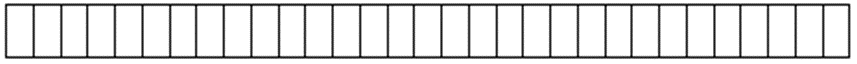 Telefon: + ___________________ / _________________________________________________________________________________(předvolba)	 (vlastní telefonní číslo)Souhlas se zpracováním osobních údajů:Beru na vědomí, že v této souvislosti může dojít ke zpracování osobních údajů, a proto pro případy, kdy to je právními předpisy (zejména Nařízením Evropského Parlamentu a Rady (EU) 2016/679 o ochraně fyzických osob v souvislosti se zpracováním osobních údajů a o volném pohybu těchto údajů (GDPR) či zákonem č. 110/2019 Sb., o zpracování osobních údajů) vyžadováno, svobodně uděluji svůj souhlas se zpracováním osobních údajů, které jsou v této souvislosti poskytovány.Beru na vědomí, že osobní údaje jsou zpracovávány pro účely poskytnutí zdravotní péče a služeb s tím spojených v souladu s platnými a účinnými právními předpisy České republiky.	Více informací naleznete na https://www.unilabs.cz/cs/gdpr V ______________________ dne __________________________________________________________________Podpis pacienta / Zákonného zástupceV ______________________ dne __________________________________________________________________Ověřil - podpis zdravotnického pracovníka (sestra)